КГУ «Специальная школа-интернат №4» управления образования Павлодарской области, акимата Павлодарской области«Использование дидактических игр на уроках чтения, письма и развития речи в рамках обновления содержания образования»Нургалиева Алма Касымжановнаучитель специальной организации образованияг. Павлодар Преподаванию письма, чтения и развития речи принадлежит исключительно важное место в общей системе учебно- воспитательной работы в школе. Письмо, чтение и развитие речи является одним из основных предметов  в коррекционной школе. От успешного усвоения языка учащимися с ООП во многом зависит успеваемость по всем другим школьным предметам.Цель учебного предмета «Чтение, письмо и развитие речи»: формирование у обучающихся доступных (невербальные и вербальные) средств общения, элементарных навыков чтения и письма.Основные задачи учебного предмета:1) развивать и совершенствовать навыки понимания обращенной речи;2) формировать навыки коммуникации;3) развивать и совершенствовать самостоятельную речь обучающихся;4) развивать навыки элементарного чтения и письма;5) формировать положительные эмоции, связанные с процессом обучения чтению и письму, мотивировать к речевой активности;6) учить использовать полученные умения и навыки элементарного чтения и письма в жизненных ситуациях.Учебный предмет «Чтение, письмо и развитие речи» является интегрированным курсом, включающим разделы: развитие устной речи, формирование графомоторных навыков и письма, элементы чтения.Основным требованием к процессу обучения на современном этапе является организация активной деятельности обучающегося. Такой подход способствует приобретению предметных знаний, социальных и коммуникативных навыков, личностных качеств, которые направлены на реализацию потенциальных возможностей обучающихся. Активная познавательная деятельность обучающегося приобретает устойчивый характер в условиях сотрудничества с учителем и сверстниками.Наряду с общим и речевым развитием учащихся с ООП большое внимание нужно уделять коррекции  психических недостатков при использовании сохранных возможностей учащихся. Исходя из этого, задачи преподавания письма, чтения и развития речи в коррекционной школе программа формулирует следующим образом:1.повысить уровень общего развития учащихся;2.научить их правильно и осмысленно читать;3.вырабатывать у них навык аккуратного, разборчивого и грамотного письма;4.вооружить учащихся умениям последовательно и понятно излагать свои мысли в устной и письменной речи;5.быть социально адаптированными в плане общего развития и сформированности нравственных качеств.Трудности в усвоении учебного материала приводят к снижению их интереса к учению. Для этого надо пробудить у школьников интерес к учебным занятиям, увлечь, мобилизовать их внимание, активизировать их деятельность.С этой целью в работе следует использовать разнообразные методы и приемы преподавания. Особое значение в работе с учащимися с ООП  имеют игровые формы обучения и воспитания детей, в частности – дидактические игры и упражнения. Использование на уроках дидактических игр  способствует созданию у учеников эмоционального настроя, вызывает положительное отношение к выполняемой работе, улучшает общую работоспособность, дает возможность повторить один и тот же материал разными способами. Дидактические игры способствуют развитию мышления, памяти, внимания, наблюдательности. В процессе игры у детей вырабатывается привычка мыслить самостоятельно, сосредотачиваться, проявлять инициативу. Значение игры в коррекции и развитии коммуникативной и познавательной сферы детей с ООП очень велико и выполняет следующие функции:— обучающая (помогает в овладении знаниями);— развивающая (развивает познавательные интересы, раскрывает творческий потенциал);— коррекционная (исправляет недостатки);— коммуникативная (помогает овладеть навыками общения, развивает важнейшие социальные навыки и умения, способность к сопереживанию, разрешению конфликтов путем сотрудничества, учит человека видеть ситуацию глазами другого)На  уроках письма, чтения и развития речи просто невозможно проводить уроки без ролевых, дидактических, подвижных игр. Актуальность проблемы формирования навыков орфографии и чтения определяется важностью письменной и устной речи в жизни учащихся с ООП. В настоящее время дефектологи пытаются найти наиболее эффективные методы обучения для активизации и развития у учащихся с ООП познавательного интереса к содержанию обучения. В связи с этим много вопросов связано с использованием на уроках занимательного материала. И среди них особое значение уделяется дидактиче ским играм.Виды дидактических игр    -Настольно –печатные игры используются как наглядные пособия , направленные на развитие зрительной памяти и внимания: «Что растёт в саду, лесу, огороде?»,«Что сначала, что потом?»,«Что кому нужно?», «Лото», «Логический поезд», «Где это я видел?» и др.      -Игры с предметами или игрушками направлены на развитие тактильных ощущений, умение манипулировать с различными предметами и игрушками, развитие творческого мышления и воображения: «Что изменилось?» ,«Найди и назови», «Магазин»,«Чьи это детки»,«Кто скорее соберет?» и др.       -Словесные игры способствуют развитию слуховой памяти, внимания, коммуникативных способностей, а также развитию связной речи. «Кому что нужно?», «Назови три предмета», «Назови одним словом». «Похож –не похож», »Кто больше заметит небылиц». А что потом?», «Так бывает или нет?» и др.На уроках письма, чтения и развития речи использую следующие игры: 1)Игра «Звук называй – букву собирай»Цель игры: -становление аналитико-синтетического умения определять первый звук в слове-формирование умения соотносить звук и соответствующую букву-формирование зрительного образа буквы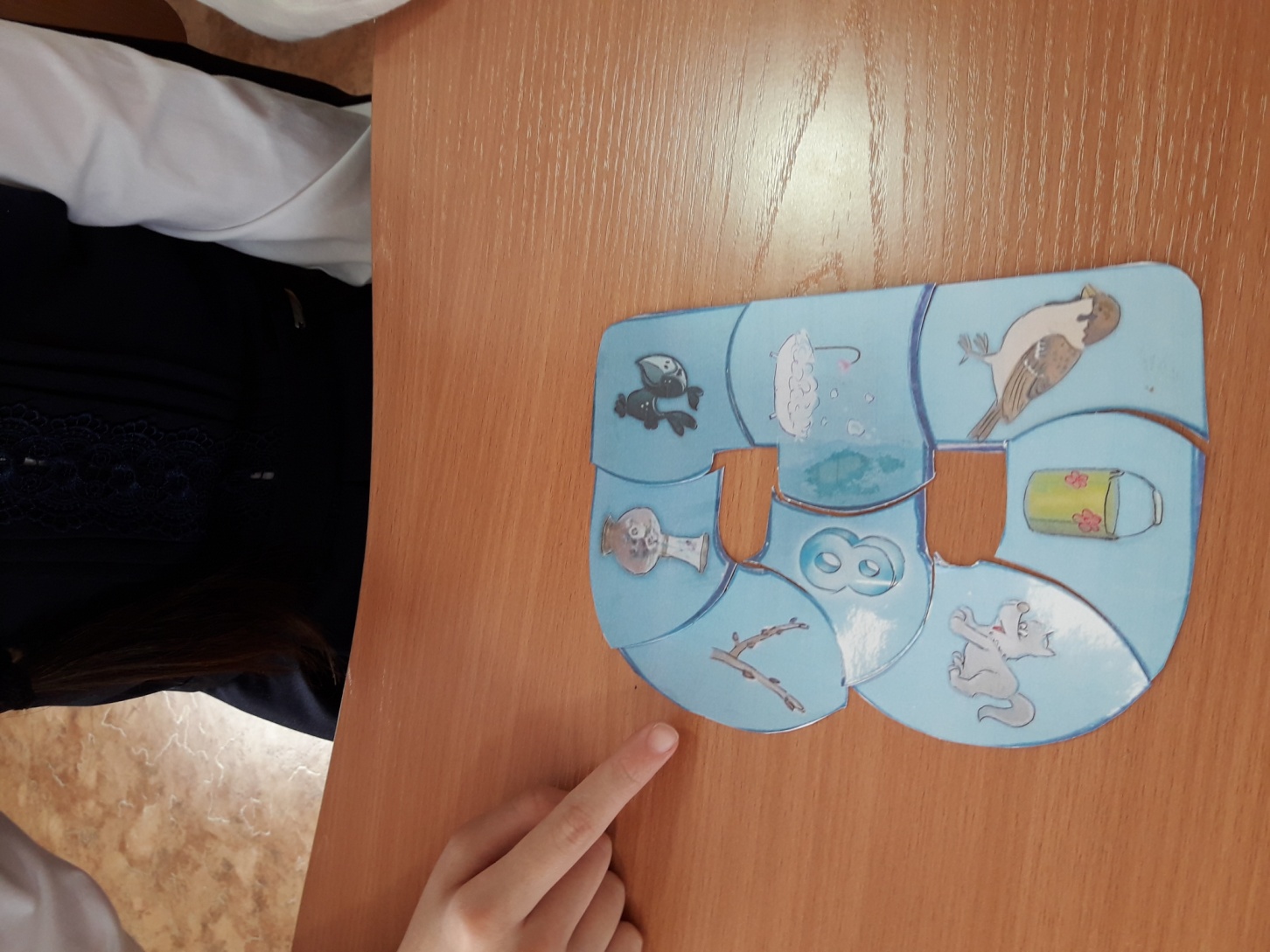 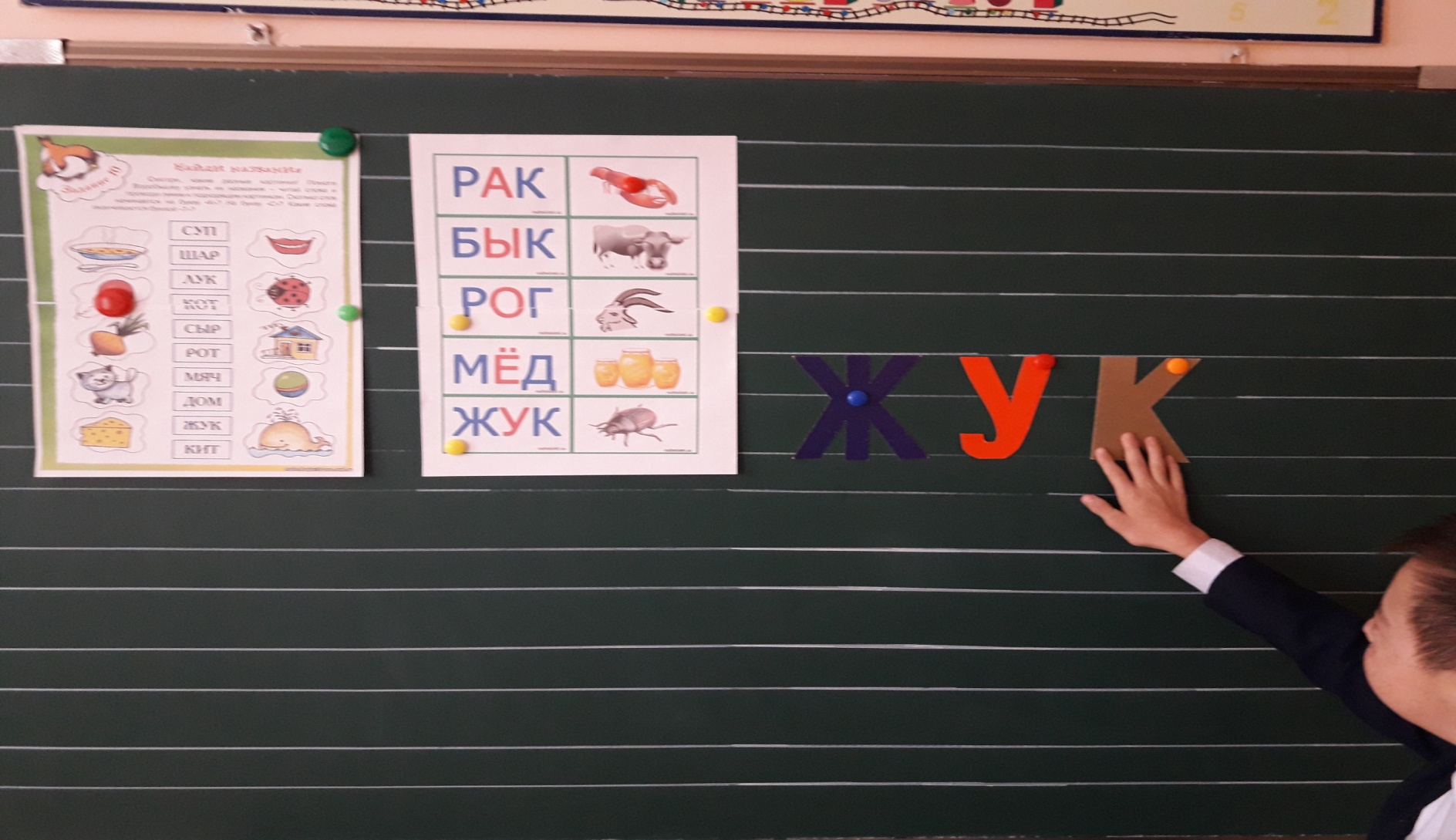 2) Круговой тренажер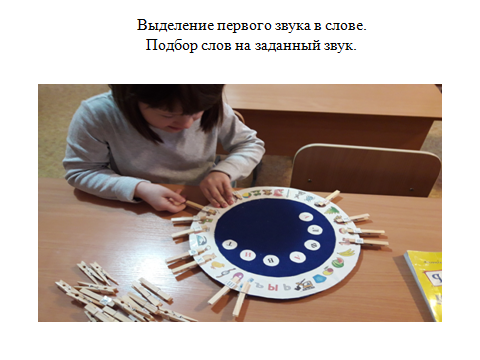 1. Показать букву.
2. Найти картинку по названию изображенного на ней предмета или животного.
Тренажер способствует развитию познавательных процессов детей, формирует  умение выделять в слове отдельные звуки. Впоследствии это положительным образом сказывается на выработке навыков грамотного чтения и письма.
3) «Прочитай по первым буквам». 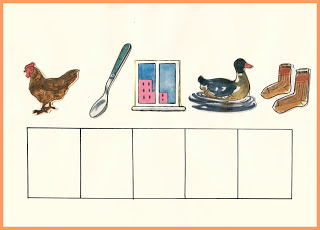 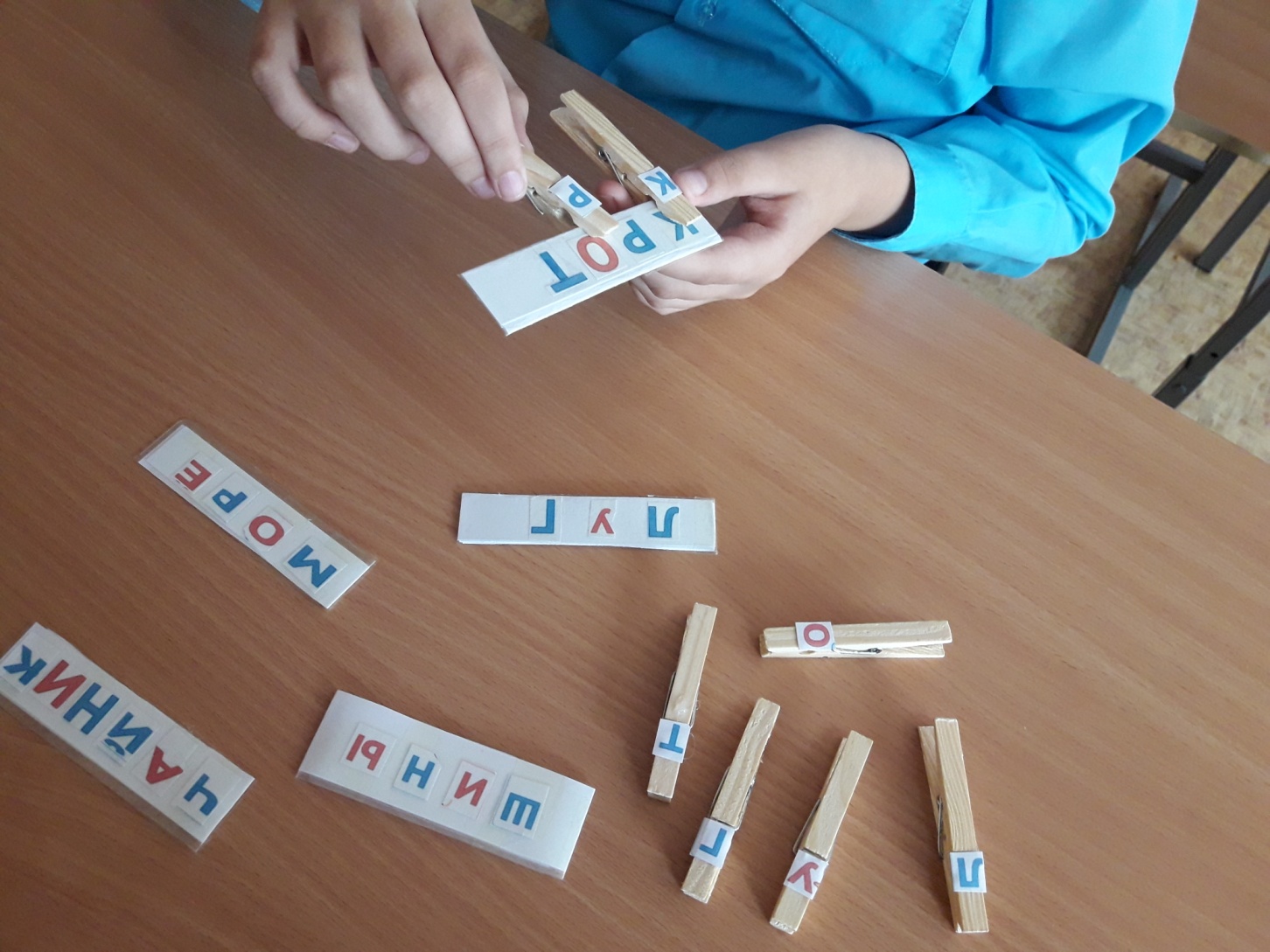 Цель: закрепить навыки чтения и звукобуквенного анализа слова; развивать внимание, память, логическое мышление. Игра позволяет понять, насколько у ребёнка сформирован навык звукового анализа и синтеза.4)Игра «Ромашка»Эта игра предназначена для дифференциации звуков. Ученик должен собрать две ромашки по определенным звукам.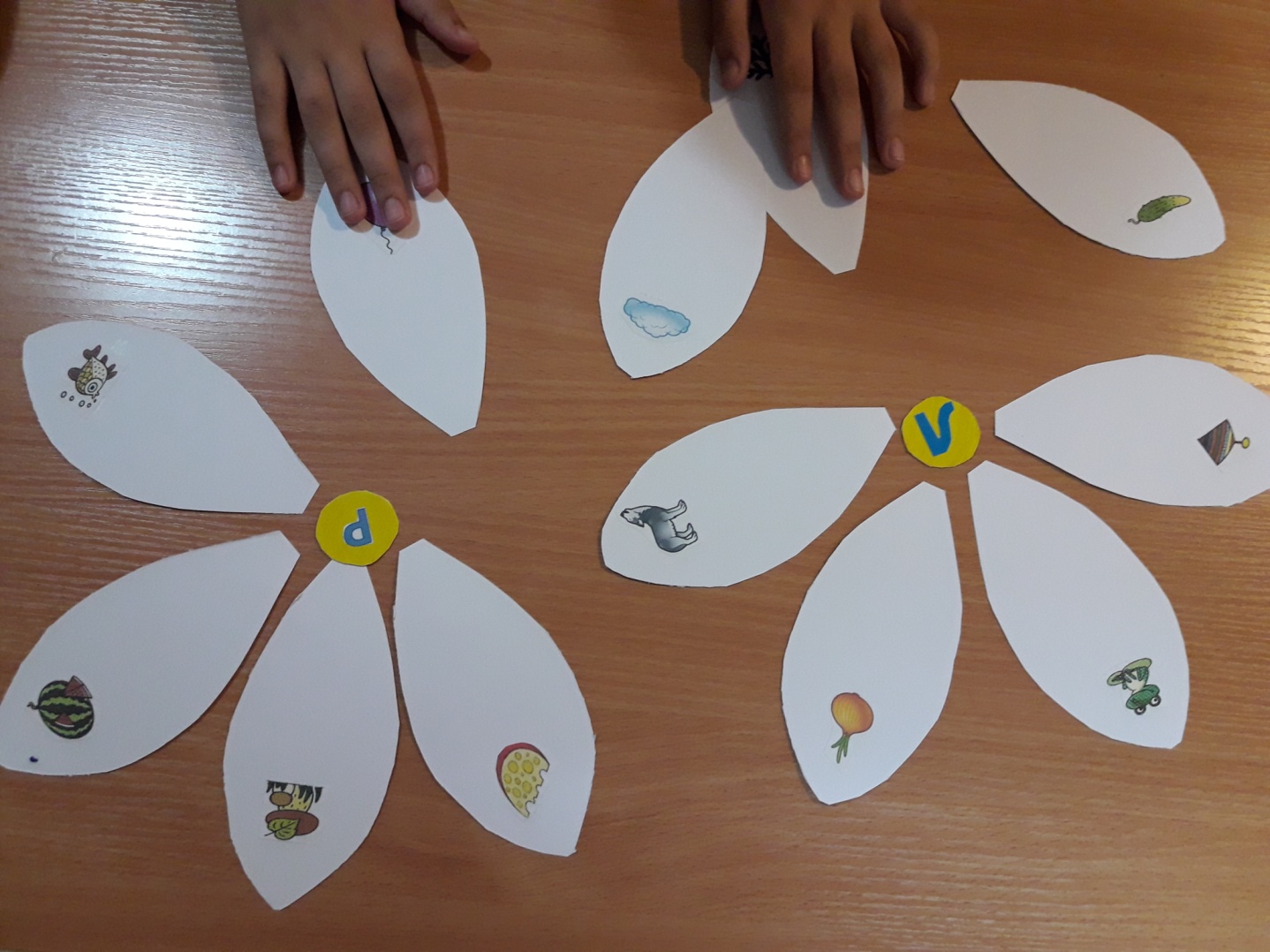            5 )Театр на столе.Настольные игры-театрализации – один из самых простых и эффективных способов развития речи школьников. Эта игра способствует развитию речи, памяти, внимательности, творческих способностей, научит говорить целыми предложениями и составлять связный рассказ. Настольные игры направлены на формирование основных функций речи и мыслительных способностей.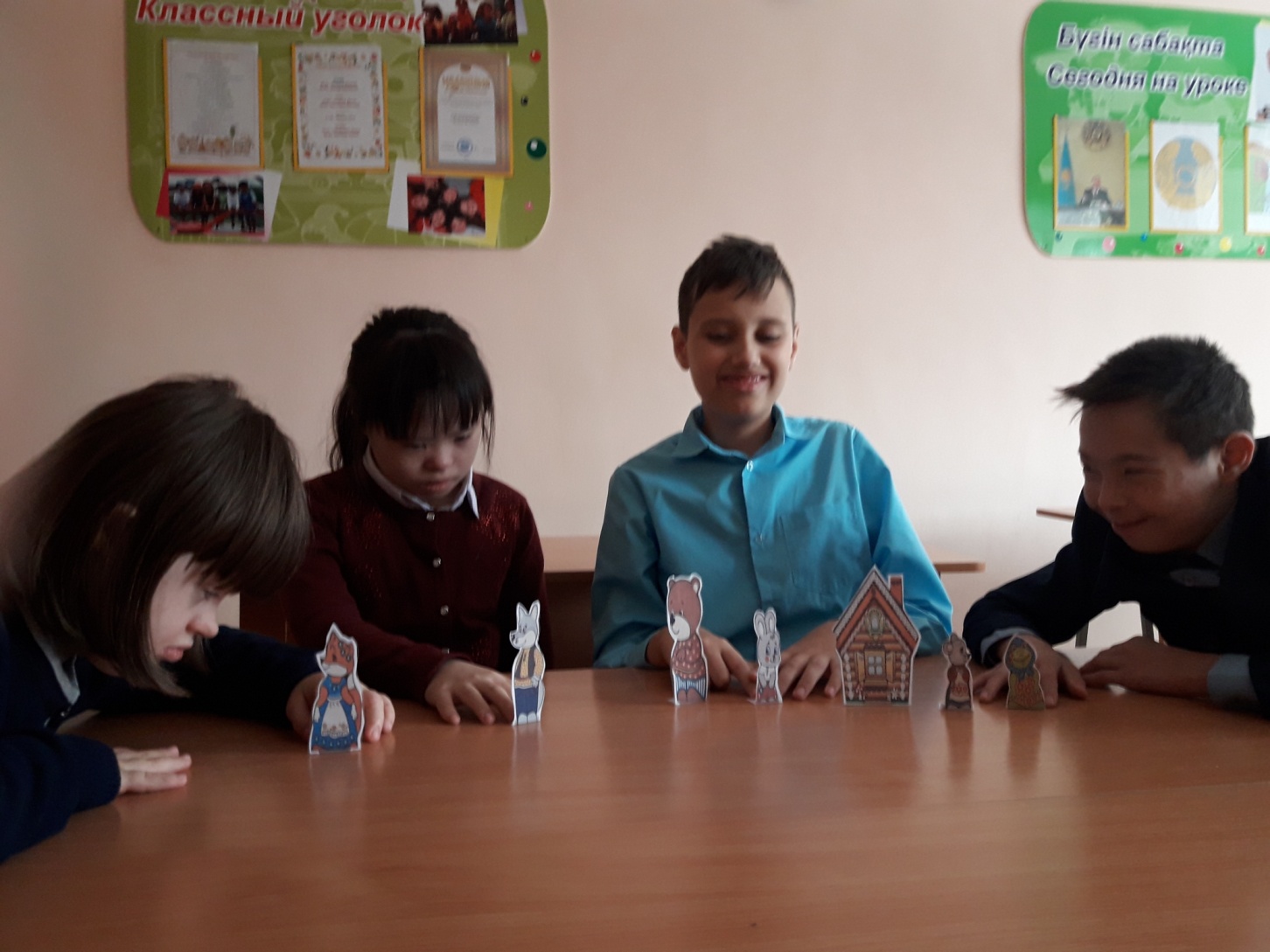 6) Пальчиковые упражнения – это специальные игры, направленные на развитие интеллектуальных способностей детей. В процессе регулярных тренировок  формируются основные навыки, но и налаживается более тесный эмоциональный контакт со сверстниками.
Пальчиковая гимнастика положительно влияет на развитие мелкой моторики, мышления и речи школьников. 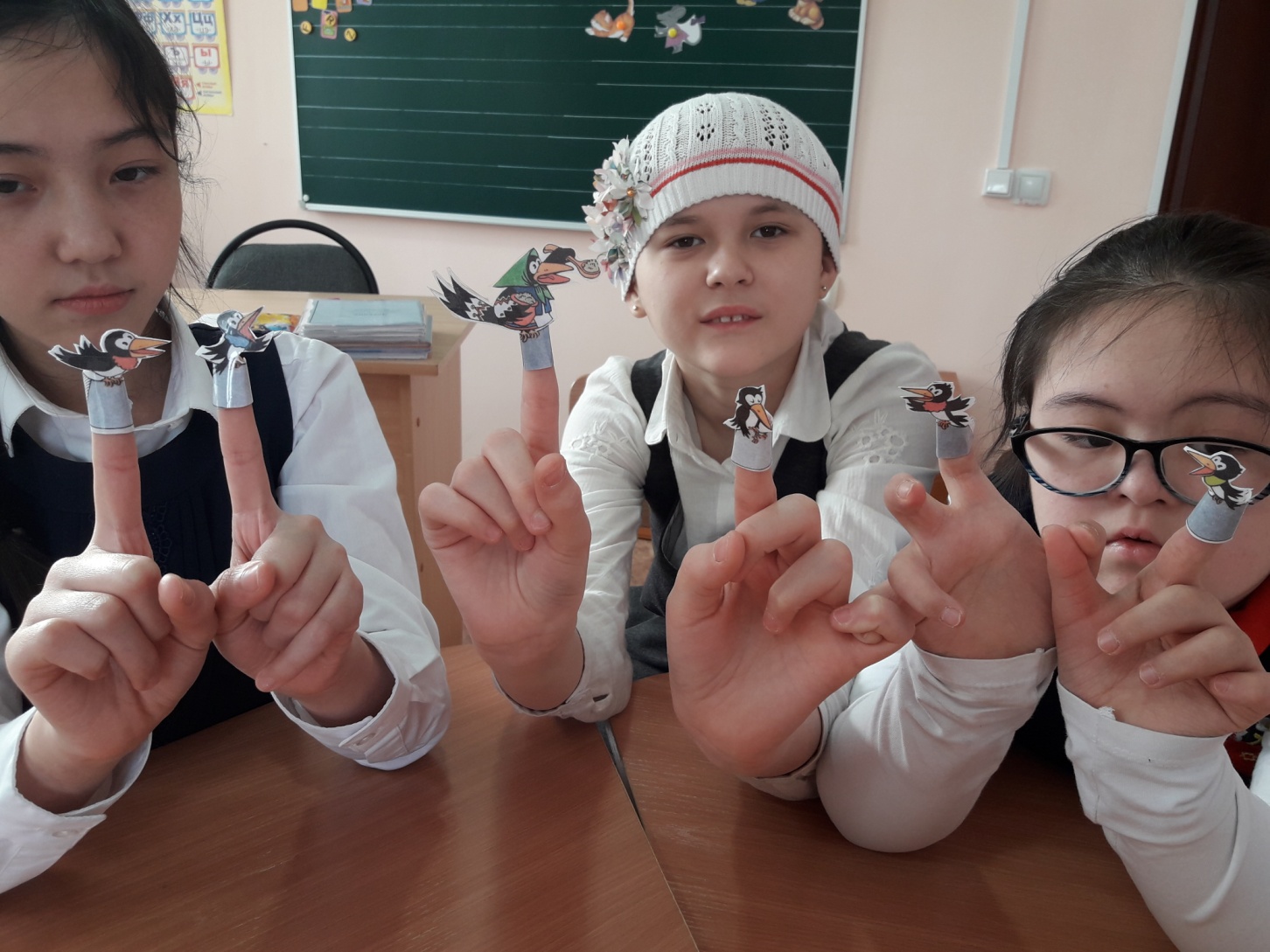 7) Рассказ по опорным или сюжетным картинкам преследует цели:1)Обучить связному последовательному пересказу с наглядной опорой на сюжетные картинки или на рисунки 2)Развивать навыки планирования пересказа текста.3) Активизировать и обогатить словарный запас (обогатить словарь прилагательными, глаголами, родственными словами, объяснить значение устаревших слов).4)Закреплять навык образования различных грамматических конструкций.5) Развивать диалогическую и монологическую речь.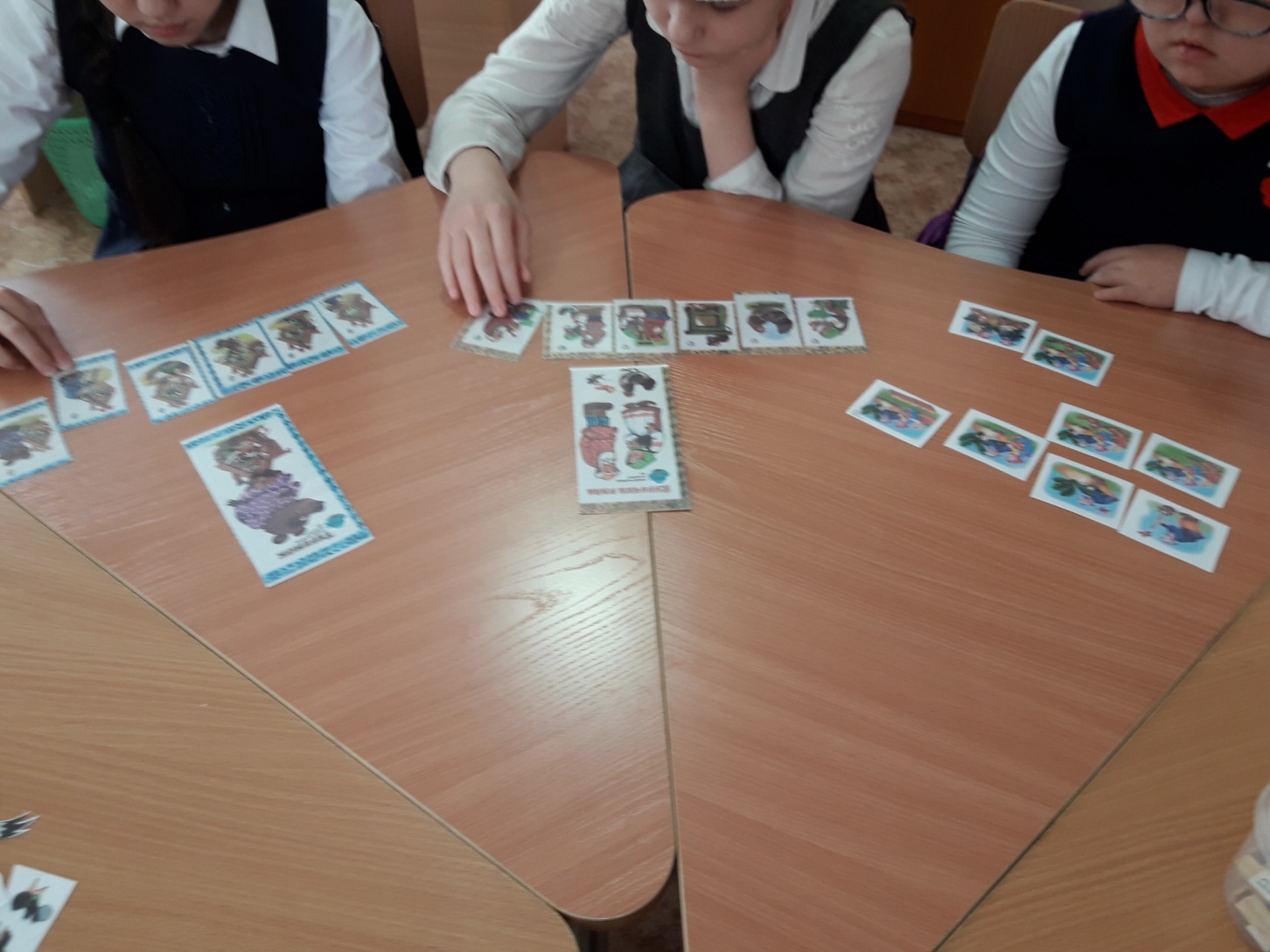 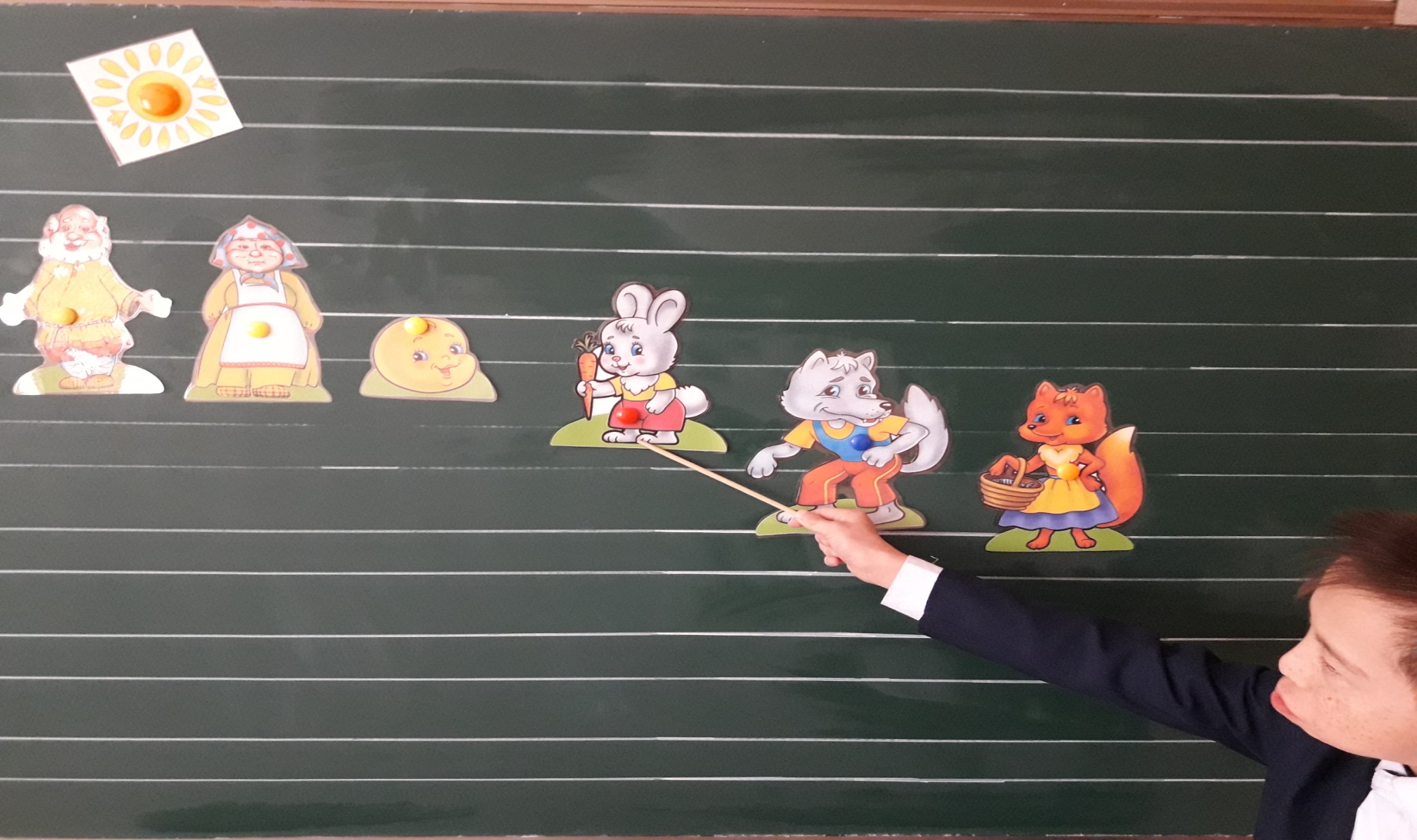 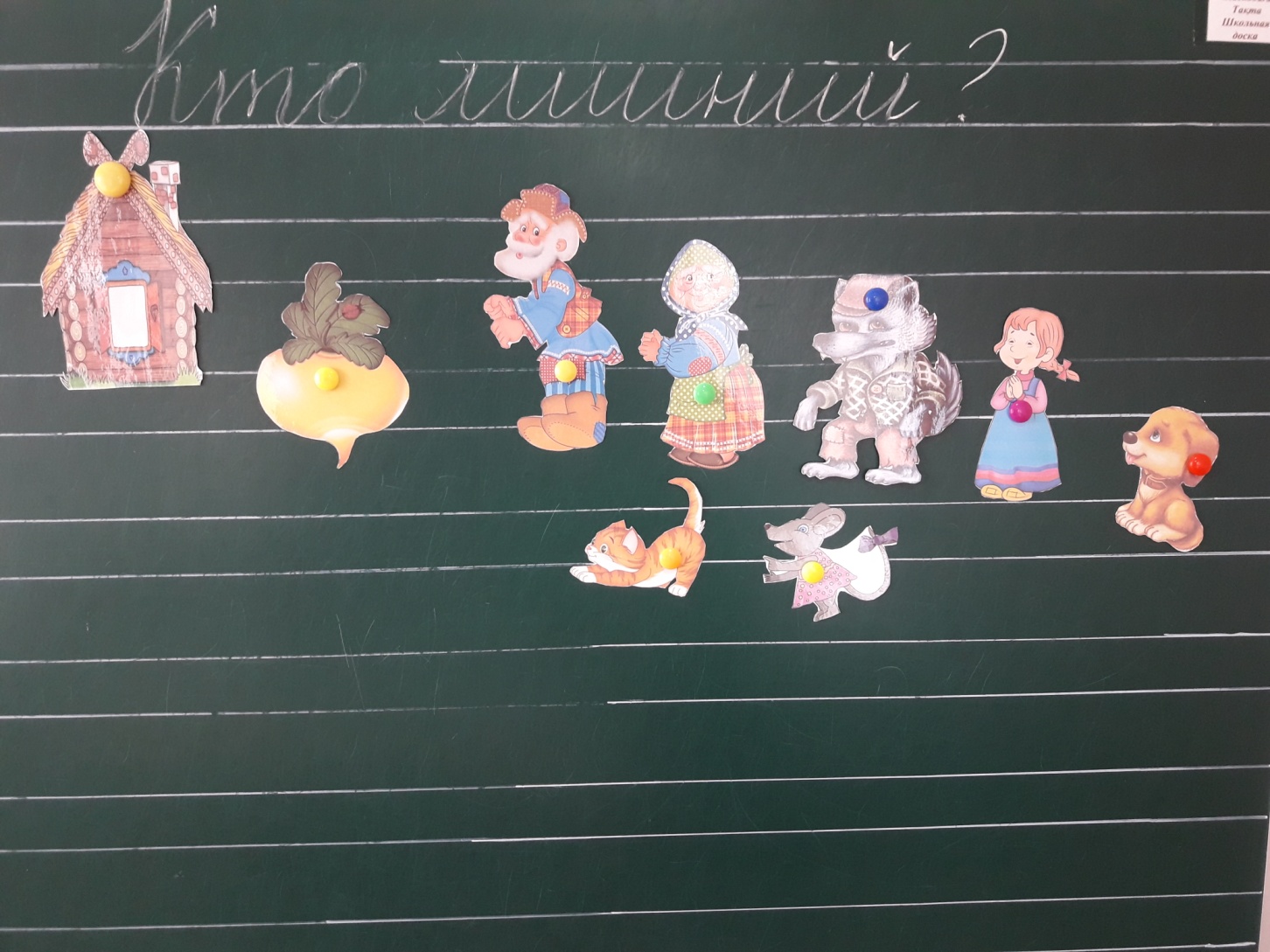 Таким образом, дидактические игры  повышают интерес  к предметуактивизируют  работу на урокесоздают положительный эмоциональный настрой способствуют проверке и закреплению теоретических и практических знаний  в игровой форме обогащают словарный запас-    формируют коммуникативные навыки-    способствуют умению использовать полученные умения и навыки элементарного чтения и письма в жизненных ситуациях.Литература:1) А.К. Аксенов «Методика обучения русскому языку во вспомогательной школе» М., 1998 г.2) Е.В. Карпов «Дидактические игры в начальный период обучения» Ярославль, 1997 г.3) Усова А.П. «Роль игры в воспитании детей» М., 1976 г.